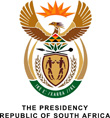 2610.	Mr N F Shivambu (EFF) to ask the President of the Republic:(1)	Whether he has ever received a letter from the leaders of Abahlali baseMjondolo in his capacity as Deputy President and/or President or; if so, on what exact date did he receive the letter;(2)	whether he responded to the letter; if not, why not; if so, (a) on what date did he respond and (b) what was the name of the addressee? 	NW2904EREPLY:(1)	Yes, the letter from the leaders of Abahlali baseMjondolo was received by the President, in his capacity as President, on 6 June 2018.  (2)	The letter was responded to on 11 July 2018, addressed to the President of Abahlali baseMjondolo, Mr S. Zikode. 